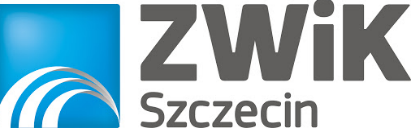 2. Obowiązek informacyjny RODO wynikający z zainstalowanego 
systemu monitoringu w ZWiK Sp. z o.o. w  Szczecinie W związku z przetwarzaniem danych osobowych informujemy:Zgodnie z art. 13 Rozporządzeniem Parlamentu Europejskiego i Rady (UE) 2016/679 z dnia 27 kwietnia 2016 r. w sprawie ochrony osób fizycznych w związku z przetwarzaniem danych osobowych i w sprawie swobodnego przepływu takich danych oraz uchylenia dyrektywy 95/46/WE (dalej jako RODO) informuje, że:Administratorem danych osobowych pozyskanych z systemu monitoringu wizyjnego jest Zakład Wodociągów i Kanalizacji Sp. z o.o., ul. M. Golisza 10, 71-682 Szczecin.W celu udzielenia informacji dotyczących przetwarzania danych osobowych powołaliśmy Inspektora ochrony danych. Wszelkie informacje prosimy kierować na skrzynkę mailową Inspektora ochrony danych. Dane kontaktowe Inspektora ochrony danych: iod@zwik.szczecin.plPrzetwarzanie odbywa się w celu zapewnienia bezpieczeństwa osób i mienia 
w obszarze objętym monitoringiem – art. 6 ust. 1 lit. f RODO. Dane osobowe nie pochodzą od stron trzecich.Administrator nie zamierza przekazywać danych do państwa trzeciego lub organizacji międzynarodowej. Administrator nie zamierza przekazywać danych osobowych, a jeżeli musiałoby to nastąpić, to tylko na podstawie przepisów prawa lub umowy powierzenia przetwarzania danych osobowych. Zapisy z monitoringu przechowywane będą w zależności od wielkości zapisanych danych – do nadpisania danych, nie dłużej niż 30 dni od dnia nagrania. W przypadku, 
w którym nagrania obrazu stanowią dowód w postępowaniu prowadzonym na podstawie prawa lub pracodawca powziął wiadomość, iż mogą one stanowić dowód 
w postępowaniu, termin ten ulega przedłużeniu do czasu prawomocnego zakończenia postępowania. Po upływie tych okresów uzyskane w wyniku monitoringu nagrania obrazu zawierające dane osobowe, podlegają zniszczeniu. Osoba, której dane dotyczą ma prawo do żądania od administratora dostępu do danych osobowych, ich sprostowania, usunięcia lub ograniczenia przetwarzania oraz o prawo do wniesienia sprzeciwu wobec przetwarzania, a także prawo do przenoszenia danych.Skargę na działania Administratora można wnieść do Prezesa Urzędu Ochrony Danych Osobowych.Podanie danych osobowych wynika z prawnie uzasadnionego interesu administratora,                     a podanie ich jest obowiązkowe ze względu na wejście na teren monitorowany.Administrator nie przewiduje zautomatyzowanego podejmowania decyzji.Wersja 1.0 
Data aktualizacji: 8.09.2021r. 